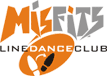 Just Add Moonlight32 count / 4 wall / high beginner linedanceChoreographie:	Maggie Gallagher (April 2014)Musik:		Just Add Moonlight von Eli Young BandSIDE, BEHIND, ¼, STEP, ½ PIVOT, ¼, BEHIND, SIDE1-2	RF Schritt nach rechts, LF hinter RF kreuzen3-4	¼ Rechtsdrehung RF Schritt vorwärts, LF Schritt vorwärts [3:00]5	½ Rechtsdrehung auf beiden Ballen (Gewicht auf RF)6	¼ Rechtsdrehung LF Schritt nach links [12:00]7-8	RF hinter LF kreuzen, LF Schritt nach links CROSS ROCK, CHASSE ¼ R, ROCK FWD, L COASTER1-2	RF kreuzt vor LF (LF etwas anheben), Gewicht zurück auf LF 3&4	RF Schritt nach rechts, LF dazustellen, ¼ Rechtsdrehung RF Schritt vorwärts [3:00]5-6	LF Schritt vorwärts (RF etwas anheben), Gewicht zurück auf RF 7&8	LF Schritt zurück, RF zu LF dazustellen, LF Schritt vorwärts       * Restart Wall 4WALK, SWEEP, JAZZ BOX CROSS, SWEEP, CROSS1-2	RF Schritt vorwärts, LF rund nach vorne schwingen 3-4	LF über RF kreuzen, RF Schritt zurück5-6	LF Schritt nach links, RF etwas über LF kreuzen7-8	LF rund nach vorne schwingen, LF über RF kreuzenSIDE ROCK, CROSS SHUFFLE, SIDE ROCK, CROSS SHUFFLE1-2	RF Schritt nach rechts (LF etwas anheben), Gewicht zurück auf LF3&4	RF über LF kreuzen, LF Schritt nach links, RF über LF kreuzen5-6	LF Schritt nach links (RF etwas anheben), Gewicht zurück auf RF7&8	LF über RF kreuzen, RF Schritt nach rechts, LF über RF kreuzenRESTART: im 4. Durchgang nach 16 Counts [12:00]